新 书 推 荐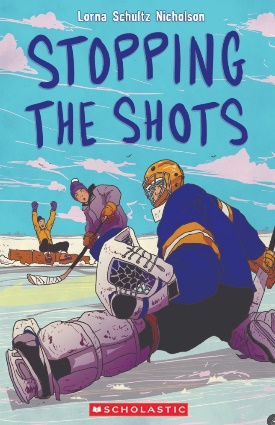 中文书名：《放弃射门》英文书名：Stopping the Shots作    者：Lorna Schultz Nicholson出 版 社：Scholastic Canada代理公司：Transatlantic Agency/ANA页    数：272页出版时间：2024年10月代理地区：中国大陆、台湾审读资料：电子稿类    型：儿童文学《放弃射门》一本与《冰上奇缘》相关的书结合家庭故事和少年对球类运动的热爱关于父母偏袒之爱，手足亲情，梦想与成长的故事迈克总是活在弟弟埃里克的阴影里打球。但是打曲棍球很贵，父母的农场也不景气在哥哥利亚姆的帮助下，迈克能让父母相信他的梦想也很重要吗？他是否将被迫做出艰难的决定？将于2024年秋季出版PS：由于作者是加拿大人，该书可以获得加拿大政府提供的翻译补助金内容简介：迈克·克里格（Mike Krieger），被大家叫做“树”，他总是在弟弟埃里克（Eric）的阴影里打曲棍球。但是打曲棍球很贵，父母的农场也不景气。在哥哥利亚姆（Liam）的帮助下，迈克能让父母相信他的梦想也很重要吗？他是否将被迫做出艰难的决定？迈克的家庭条件比表面上看起来要困难得多。他的弟弟埃里克是曲棍球高手，已经在他年龄组的顶级球队打过球。他们的父母太过专注于埃里克的比赛，而麦克的成功几乎没有被注意到。他们否认迈克可以参加顶级守门员训练营，尽管迈克习惯了生活在埃里克的阴影里，但是当被要求在埃里克的球队打球时，兄弟俩之间的紧张关系就加剧了。一场事故威胁到埃里克的打球生涯，金钱问题威胁着父母的农场，迈克担心他可能不得不放弃他热爱的运动。为了换取他迫切需要的守门员新护垫，他决定拿自己的名誉（甚至更多）冒险。但当真相大白，迈克能想办法弥补这一切吗？作者介绍：洛娜·舒尔茨·尼克尔森(Lorna Schultz Nicholson)在安大略省的圣凯瑟琳市(St. Catharines)长大，从小就喜欢读书写字和参加体育活动。年轻时，她是一名竞技赛艇手。洛娜是几本图画书(Puckster系列)、中年级小说、青少年小说和非小说类曲棍球书籍的作者。她的书因《冰球故事》（Amazing Hockey Stories）系列中的海莉·维肯海塞尔（Hayley Wickenheiser）的书而获得了安大略图书馆协会雷丁红枫林奖，MYRCA奖，艾伯塔省文学协会奖，柳树奖，红柏树奖和黄柏树的提名（经院）。去年是她其中一部作品连续第五年上榜“阅读之林”清单。她的最新出版作品是《逆戟鲸潮流》系列中的《只有三个人》和《米奇·马纳》（Mitch Marner）（《曲棍球的故事》）。她的儿童文学《团队窘境》将于2021年秋季与Scholastic合作出版，明年还会出版《神奇的曲棍球故事》系列的最新作。洛娜（Lorna）经常会到访学校做演讲，她还在写作研讨会和会议上发表演说。她住在埃德蒙顿。更多信息请访问她的网站:www.lornaschultznicholson.com。请将反馈信息发至：版权负责人Email：Rights@nurnberg.com.cn安德鲁·纳伯格联合国际有限公司北京代表处北京市海淀区中关村大街甲59号中国人民大学文化大厦1705室, 邮编：100872电话：010-82504106,   传真：010-82504200公司网址：http://www.nurnberg.com.cn书目下载：http://www.nurnberg.com.cn/booklist_zh/list.aspx书讯浏览：http://www.nurnberg.com.cn/book/book.aspx视频推荐：http://www.nurnberg.com.cn/video/video.aspx豆瓣小站：http://site.douban.com/110577/新浪微博：安德鲁纳伯格公司的微博_微博 (weibo.com)微信订阅号：ANABJ2002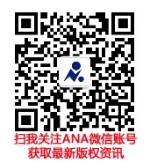 